Государственное казенное дошкольное образовательное учреждение «Детский  сад № 34 «Золотой петушок» города НевинномысскаКонспект индивидуального открытого занятия для родителей по коррекции звукопроизношения у ребёнка-дизартрика с ОНР 3 уровня, средняя группа, 1-ый год обученияТема: «Автоматизация  звука [с] в рифмовках, словах  и предложениях, а так же дифференциация звуков  [с]  и  [с’] по картинкам»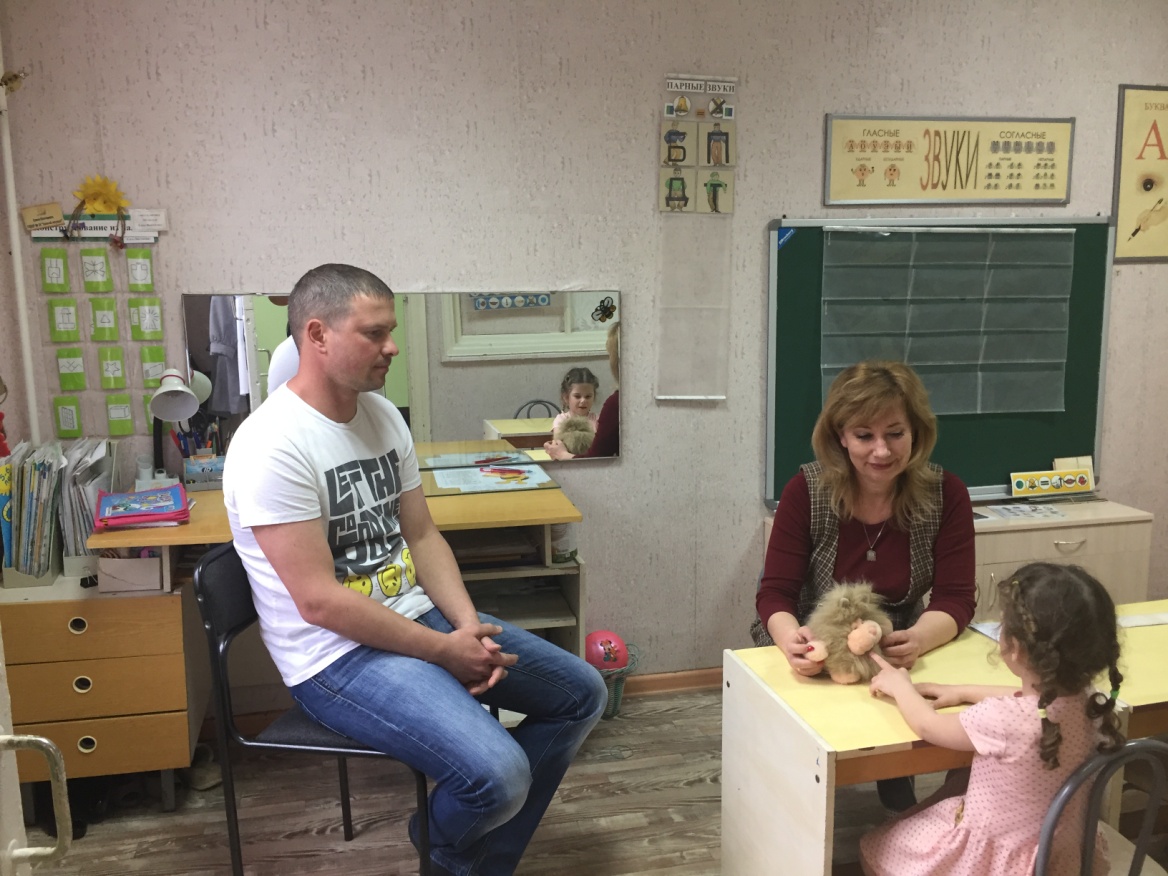                                                                                          Составил:                                                                                  учитель-логопед ГКДОУ  №34                                                                                                                                                                                                «Золотой петушок»                                                                                 Лисовская Е.В.г. Невинномысск, 17 апреля 2019г.Цель: добиваться правильного звучания звука [с]; тренировать подвижность артикуляционного аппарата; развивать мелкую моторику пальцев рук; закреплять артикуляционные упражнения; развивать нижнее диафрагмальное дыхание; развивать фонематический слух; обогащать словарь ребёнка; воспитывать правильную, чёткую дикцию.Оборудование: игрушка Домовёнок, картинки, вертушка, губная гармошка,  графическая  символика  звука [с], а так же символика твёрдых и мягких звуков.Ход занятия:1. Организационный момент- Посмотри, какой Домовёнок к нам пришёл сегодня на занятие!- Как тебя зовут?- Фтипан.- Что-то мы не поняли, как тебя зовут.
- Фтипан.
- А, я кажется, догадалась. Тебя зовут, Степан?
- Да, да (Домовёнок  машет головой). Фтипан, Фтипан!
Вопрос ребёнку: - Как ты думаешь, какой звук не умеет произносить наш друг Степан?
- Ну, конечно, звук [с].
- Мы с тобой ему поможем научиться произносить звук [с]? (Да поможем).
- Но сначала мы ему покажем, как надо делать гимнастику для язычка 2. Артикуляционная гимнастика (ребенок выполняет упражнения: “Почистить нижние зубки”, “ Выбрасываем снежок”, “ Горка ”, “Пружинка”, “ Киска сердится.”).3. Упражнение на дыханиеИз положения “ Горка ” а) дуем с большой силой на вертушку: 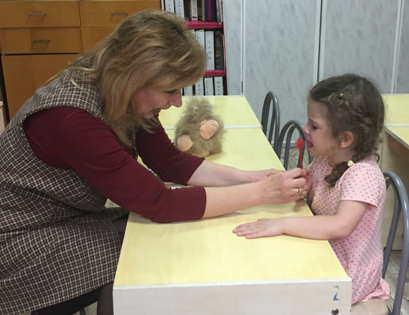  б) дуем в губную гармошку, не касаясь губами гармошки: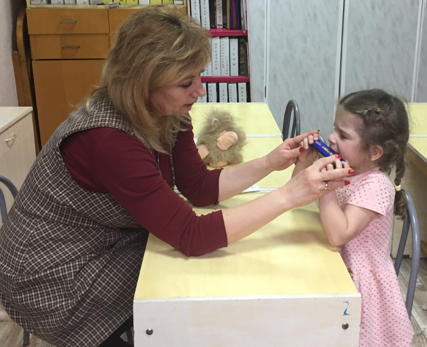 следим за правильной воздушной струёй (воздух выдыхается с силой посередине языка).- Давай немного отдохнём и рассмотрим вот эту картинку с графическими символами  звука [с]):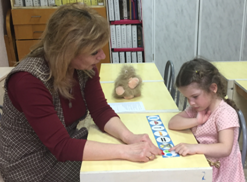 - Посмотри и скажи, что делают губки при произношении звука [с]? (улыбаются)- Что остаётся между зубками? (щель)- Язычок должен быть каким, узким  или широким? (широким)- Куда упирается кончик языка? (в нижние зубки)- Язычок что ещё делает? (выгибается горкой)- Какая воздушная струя? (ребёнок проверяет воздушную струю и отвечает: холодная)- Проверь ладошкой, какой звук: глухой или звонкий? (глухой)- Какой бывает этот звук: твёрдый, как орех, или мягкий, как вата? (бывает и твёрдым и мягким)- Давай ещё раз попробуем сделать губы, зубы и язычок так, как мы только что говорили.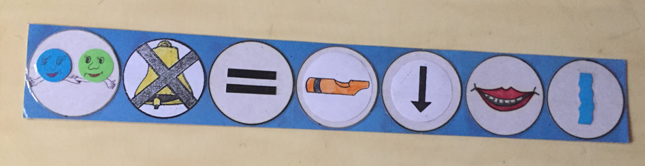 - Давай встанем и «накачаем насосом колесо» (выполняются имитационные движения, как будто она  накачивает воздух насосом, наклоняясь вперёд и произнося звук  с-с-с, контролировать артикуляцию звука).4. Игра «Запомни, повтори» а) рифмовки:Са-са – это осаСа-са – у Сони косаСы- сы – у папы усыСу- су – бусы несуб) похожие слова вначале по 2, затем по 3 в названном порядке:бис – вас – веснавес – откос – покоскоса – оса – небесависок – носок – песокосы – усы – бусыв) назови слово, которое отличается от остальных:весна – весна – десна – веснатесно – ясно – ясно – яснодоска – тоска – доска – доскамаска – миска – миска – мискакуски – куски – куски – носкиместо – место – тесто - место5. Логопедическая игра  «Слова перепутались»- Я произнесу предложение, но слова в нём перепутались. Ты поменяешь слова в предложении местами и произнесёшь его правильно.Ваза на стоит столе.Саня в идет сад.Совы не днём видят.Скамейка в стоит саду.6. Упражнение на развитие мелкой моторики - «гимнастика мозга» (комплекс упражнений направлен на развитие межполушарных связей).Давай теперь покажем Домовёнку Степану, как работают наши ручки:«Лягушка», «Колечки», «Ухо – нос», «Лезгинка», «Ладонь – кулак –ребро»7. Учимся придумывать предложения с предлогами С и СО: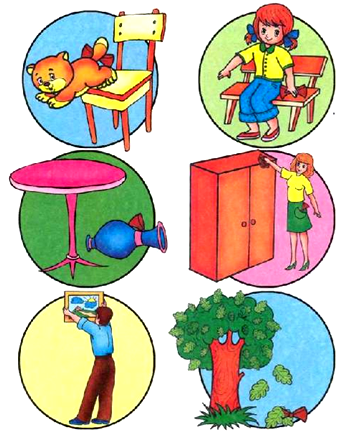 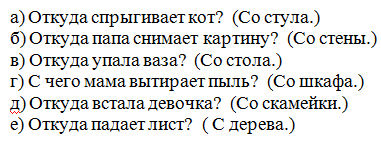 8. Игра «Разложи отдельно картинки на звук  [с] и звук [с’]» (опираясь на символ звука [с]  и символику твёрдых и мягких звуков)9. Итог занятия- Вот и подошло время заканчивать наше занятие. - Ну что, Домовёнок, научился произносить правильно и красиво своё имя?- Так как же тебя зовут? Произнесём вместе имя Домовёнка (Степан).- Правильно! Молодец!- Я думаю, что теперь ты всегда будешь себя контролировать и  правильно произносить все слова с этим красивым звуком [с].